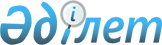 Өскемен қалалық мәслихатының 2019 жылғы 23 желтоқсандағы № 52/2-VI "Өскемен қаласының 2020-2022 жылдарға арналған бюджеті туралы" шешіміне өзгерістер енгізу туралы
					
			Күшін жойған
			
			
		
					Шығыс Қазақстан облысы Өскемен қалалық мәслихатының 2020 жылғы 26 қарашадағы № 63/2-VI шешімі. Шығыс Қазақстан облысының Әділет департаментінде 2020 жылғы 7 желтоқсанда № 7928 болып тіркелді. Күші жойылды - Шығыс Қазақстан облысы Өскемен қалалық мәслихатының 2020 жылғы 24 желтоқсандағы № 64/2-VI шешімімен
      Ескерту. Күші жойылды - Шығыс Қазақстан облысы Өскемен қалалық мәслихатының 24.12.2020 № 64/2-VI шешімімен (01.01.2021 бастап қолданысқа енгізіледі).

      ЗҚАИ-ның ескертпесі.

      Құжаттың мәтінінде түпнұсқаның пунктуациясы мен орфографиясы сақталған.
      Қазақстан Республикасының 2008 жылғы 4 желтоқсандағы Бюджет кодексінің 109-бабына, Қазақстан Республикасының 2001 жылғы 23 қаңтардағы "Қазақстан Республикасындағы жергілікті мемлекеттік басқару және өзін-өзі басқару туралы" Заңының 6-бабының 1 тармағының 1) тармақшасына, Шығыс Қазақстан облыстық мәслихатының 2020 жылғы 17 қарашадағы № 43/490-VI "2020-2022 жылдарға арналған облыстық бюджет туралы" Шығыс Қазақстан облыстық мәслихатының 2019 жылғы 13 желтоқсандағы № 35/389-VI шешіміне өзгерістер мен толықтырулар енгізу туралы" (Нормативтік құқықтық актілерді мемлекеттік тіркеу тізілімінде 7858 нөмірімен тіркелген) шешіміне сәйкес Өскемен қалалық мәслихаты ШЕШІМ ҚАБЫЛДАДЫ:
      1. Өскемен қалалық мәслихатының 2019 жылғы 23 желтоқсандағы № 52/2-VI "Өскемен қаласының 2020-2022 жылдарға арналған бюджеті туралы" (Нормативтік құқықтық актілерді мемлекеттік тіркеу тізілімінде 6468 нөмірімен тіркелген, 2020 жылғы 10 қаңтарда Қазақстан Республикасы нормативтік құқықтық актілерінің эталондық бақылау банкінде электронды түрде жарияланған) шешіміне келесі өзгерістер енгізілсін:
      1 тармақ келесі редакцияда жазылсын:
      "1. Қаланың 2020-2022 жылдарға арналған бюджеті 1, 2 және 3 қосымшаларға сәйкес тиісінше, соның ішінде 2020 жылға арналған келесі көлемдерде бекітілсін:
      1) кірістер – 70 918 293,2 мың теңге:
      салықтық түсімдер – 34 541 652,9 мың теңге;
      салықтық емес түсімдер – 315 386,7 мың теңге;
      негізгі капиталды сатудан түсетін түсімдер – 4 232 048,2 мың теңге;
      трансферттердің түсімдері – 31 829 205,4 мың теңге;
      2) шығындар – 85 396 070,7 мың теңге;
      3) таза бюджеттік кредиттеу – -80 000,0 мың теңге:
      бюджеттік кредиттер – 0;
      бюджеттік кредиттерді өтеу – 80 000,0 мың теңге;
      4) қаржы активтерімен операциялар бойынша сальдо – 1 202 220,0 мың теңге:
      қаржы активтерін сатып алу – 1 225 142,0 мың теңге;
      мемлекеттік қаржы активтерін сатудан түсетін түсімдер – 22 922,0 мың теңге;
      5) бюджет тапшылығы (профициті) – -15 599 997,5 мың теңге;
      6) бюджет тапшылығын қаржыландыру (профицитін пайдалану) – 15 599 997,5 мың теңге;
      қарыздар түсімі – 21 040 910,0 мың теңге;
      қарыздарды өтеу – 5 560 118,5 мың теңге;
      бюджет қаражатының пайдаланылатын қалдықтары – 119 206,0 мың теңге.";
      3 тармақ келесі редакцияда жазылсын:
      "3. Өскемен қаласының 2020 жылға арналған жергілікті атқарушы органының резерві 503 802,4 мың теңге сомасында бекітілсін.";
      көрсетілген шешімнің 1 қосымшасы осы шешімнің қосымшасына сәйкес жаңа редакцияда жазылсын.
      2. Осы шешім 2020 жылғы 1 қаңтардан бастап қолданысқа енгізіледі. Өскемен қаласының 2020 жылға арналған бюджеті
					© 2012. Қазақстан Республикасы Әділет министрлігінің «Қазақстан Республикасының Заңнама және құқықтық ақпарат институты» ШЖҚ РМК
				
      Сессия төрғасы

М. Тесленко

      Қалалық маслихат хатшысы

А. Светаш
Өскемен қалалық мәслихатының 
2020 жылғы 26 қарашасы 
№ 63/2-VI шешіміне 
қосымшаӨскемен қалалық мәслихатының 
 2019 жылғы 23 желтоқсандағы 
 № 52/2-VI шешіміне 
1 қосымша
Санаты
Санаты
Санаты
Санаты
Барлық кірістер (мың теңге)
Сыныбы
Сыныбы
Сыныбы
Барлық кірістер (мың теңге)
Ішкі сыныбы
Ішкі сыныбы
Барлық кірістер (мың теңге)
Атауы
Барлық кірістер (мың теңге)
1
2
3
4
5
I. КІРІСТЕР
70 918 293,2
1
Салықтық түсімдер
34 541 652,9
01
Табыс салығы
20 552 293,9
1
Корпоративтік табыс салығы
10 062 702,7
2
Жеке табыс салығы
10 489 591,2
03
Әлеуметтік салық
7 445 818,7
1
Әлеуметтік салық
7 445 818,7
04
Меншікке салынатын салықтар
5 435 180,0
1
Мүлікке салынатын салықтар
3 159 735,0
3
Жер салығы
605 995,0
4
Көлік құралдарына салынатын салық
1 669 450,0
05
Тауарларға, жұмыстарға және қызметтерге салынатын ішкі салықтар
851 538,8
2
Акциздер
150 054,8
3
Табиғи және басқа да ресурстарды пайдаланғаны үшін түсетін түсімдер
181 000,0
4
Кәсіпкерлік және кәсіби қызметті жүргізгені үшін алынатын алымдар
516 447,0
5
Ойын бизнесіне салық
4 037,0
07
Басқа да салықтар
21,8
1
Басқа да салықтар
21,8
08
Заңдық маңызы бар әрекеттерді жасағаны және (немесе) оған уәкілеттігі бар мемлекеттік органдар немесе лауазымды адамдар құжаттар бергені үшін алынатын міндетті төлемдер
256 799,7
1
Мемлекеттік баж
256 799,7
2
Салықтық емес түсімдер
315 386,7
01
Мемлекеттік меншіктен түсетін кірістер
116 503,9
1
Мемлекеттік кәсіпорындардың таза кірісі бөлігінің түсімдері
3 637,2
4
Мемлекет меншігінде тұрған, заңды тұлғалардағы қатысу үлесіне кірістер
30,0
5
Мемлекет меншігіндегі мүлікті жалға беруден түсетін кірістер
111 748,7
7
Мемлекеттік бюджеттен берілген кредиттер бойынша сыйақылар
1 088,0
02
Мемлекеттік бюджеттен қаржыландырылатын мемлекеттік мекемелердің тауарларды (жұмыстарды, қызметтерді) өткізуінен түсетін түсімдер 
64,0
1
Мемлекеттік бюджеттен қаржыландырылатын мемлекеттік мекемелердің тауарларды (жұмыстарды, қызметтерді) өткізуінен түсетін түсімдер 
64,0
03
Мемлекеттік бюджеттен қаржыландырылатын мемлекеттік мекемелер ұйымдастыратын мемлекеттік сатып алуды өткізуден түсетін ақша түсімдері 
2 503,0
1
Мемлекеттік бюджеттен қаржыландырылатын мемлекеттік мекемелер ұйымдастыратын мемлекеттік сатып алуды өткізуден түсетін ақша түсімдері 
2 503,0
04
Мемлекеттік бюджеттен қаржыландырылатын, сондай-ақ Қазақстан Республикасы Ұлттық Банкінің бюджетінен (шығыстар сметасынан) қамтылатын және қаржыландырылатын мемлекеттік мекемелер салатын айыппұлдар, өсімпұлдар, санкциялар, өндіріп алулар
67 252,8
1
Мұнай секторы ұйымдарынан және Жәбірленушілерге өтемақы қорына түсетін түсімдерді қоспағанда, мемлекеттік бюджеттен қаржыландырылатын, сондай-ақ Қазақстан Республикасы Ұлттық Банкінің бюджетінен (шығыстар сметасынан) қамтылатын және қаржыландырылатын мемлекеттік мекемелер салатын айыппұлдар, өсімпұлдар, санкциялар, өндіріп алулар
67 252,8
06
Басқа да салықтық емес түсімдер 
129 063,0
1
Басқа да салықтық емес түсімдер 
129 063,0
3
Негізгі капиталды сатудан түсетін түсімдер
4 232 048,2
01
Мемлекеттік мекемелерге бекітілген мемлекеттік мүлікті сату
4 013 180,8
1
Мемлекеттік мекемелерге бекітілген мемлекеттік мүлікті сату
4 013 180,8
03
Жерді және материалдық емес активтерді сату
218 867,4
1
Жерді сату
200 000,0
2
Материалдық емес активтерді сату
18 867,4
4
Трансферттердің түсімдері
31 829 205,4
02
Мемлекеттік басқарудың жоғары тұрған органдарынан түсетін трансферттер
31 829 205,4
2
Облыстық бюджеттен түсетін трансферттер
31 829 205,4
Функционалдық топ
Функционалдық топ
Функционалдық топ
Функционалдық топ
Барлық шығындар (мың теңге)
Бюджеттік бағдарламалардың әкімшісі
Бюджеттік бағдарламалардың әкімшісі
Бюджеттік бағдарламалардың әкімшісі
Барлық шығындар (мың теңге)
Бюджеттік бағдарлама
Бюджеттік бағдарлама
Барлық шығындар (мың теңге)
Атауы
Барлық шығындар (мың теңге)
1
2
3
4
5
II. ШЫҒЫНДАР
85 396 070,7
01
Жалпы сипаттағы мемлекеттiк қызметтер 
1 850 755,9
112
Аудан (облыстық маңызы бар қала) мәслихатының аппараты
41 460,0
001
Аудан (облыстық маңызы бар қала) мәслихатының қызметін қамтамасыз ету жөніндегі қызметтер
40 776,0
003
Мемлекеттік органның күрделі шығыстары
684,0
122
Аудан (облыстық маңызы бар қала) әкімінің аппараты
375 422,0
001
Аудан (облыстық маңызы бар қала) әкімінің қызметін қамтамасыз ету жөніндегі қызметтер
371 308,9
003
Мемлекеттік органның күрделі шығыстары
4 113,1
452
Ауданның (облыстық маңызы бар қаланың) қаржы бөлімі
94 121,4
001
Ауданның (облыстық маңызы бар қаланың) бюджетін орындау және коммуналдық меншігін басқару саласындағы мемлекеттік саясатты іске асыру жөніндегі қызметтер
76 582,0
003
Салық салу мақсатында мүлікті бағалауды жүргізу
16 459,4
010
Жекешелендіру, коммуналдық меншікті басқару, жекешелендіруден кейінгі қызмет және осыған байланысты дауларды реттеу
1 080,0
453
Ауданның (облыстық маңызы бар қаланың) экономика және бюджеттік жоспарлау бөлімі
64 222,2
001
Экономикалық саясатты, мемлекеттік жоспарлау жүйесін қалыптастыру және дамыту саласындағы мемлекеттік саясатты іске асыру жөніндегі қызметтер
62 444,2
004
 Мемлекеттік органның күрделі шығыстары
652,4
061
Бюджеттік инвестициялар және мемлекеттік-жекешелік әріптестік, оның ішінде концессия мәселелері жөніндегі құжаттаманы сараптау және бағалау
1 125,6
454
Ауданның (облыстық маңызы бар қаланың) кәсіпкерлік және ауыл шаруашылығы бөлімі
42 487,4
001
Жергілікті деңгейде кәсіпкерлікті және ауыл шаруашылығын дамыту саласындағы мемлекеттік саясатты іске асыру жөніндегі қызметтер
40 987,4
007
Мемлекеттік органның күрделі шығыстары
1 500,0
458
Ауданның (облыстық маңызы бар қаланың) тұрғын үй-коммуналдық шаруашылығы, жолаушылар көлігі және автомобиль жолдары бөлімі
105 601,0
001
Жергілікті деңгейде тұрғын үй-коммуналдық шаруашылығы, жолаушылар көлігі және автомобиль жолдары саласындағы мемлекеттік саясатты іске асыру жөніндегі қызметтер
105 601,0
467
Ауданның (облыстық маңызы бар қаланың) құрылыс бөлімі
621 111,1
040
Мемлекеттік органдардың объектілерін дамыту
621 111,1
475
Ауданның (облыстық маңызы бар қаланың) кәсіпкерлік, ауыл шаруашылығы және ветеринария бөлімі
27 424,5
001
Жергілікті деңгейде кәсіпкерлікті, ауыл шаруашылығы мен ветеринарияны дамыту саласындағы мемлекеттік саясатты іске асыру жөніндегі қызметтер
27 424,5
486
Ауданның (облыстық маңызы бар қаланың) жер қатынастары, сәулет және қала құрылысы бөлімі
478 906,3
001
Жергілікті деңгейде жер қатынастары, сәулет және қала құрылысын реттеу саласындағы мемлекеттік саясатты іске асыру жөніндегі қызметтер
476 547,0
003
Мемлекеттік органның күрделі шығыстары
2 359,3
02
Қорғаныс
46 692,5
122
Аудан (облыстық маңызы бар қала) әкімінің аппараты
46 692,5
005
Жалпыға бірдей әскери міндетті атқару шеңберіндегі іс-шаралар
46 692,5
03
Қоғамдық тәртіп, қауіпсіздік, құқықтық, сот, қылмыстық-атқару қызметі
163 605,2
458
Ауданның (облыстық маңызы бар қаланың) тұрғын үй-коммуналдық шаруашылығы, жолаушылар көлігі және автомобиль жолдары бөлімі
127 678,6
021
Елдi мекендерде жол қозғалысы қауiпсiздiгін қамтамасыз ету
127 678,6
499
Ауданның (облыстық маңызы бар қаланың) азаматтық хал актілерін тіркеу бөлімі 
35 926,6
001
Жергілікті деңгейде азаматтық хал актілерін тіркеу саласындағы мемлекеттік саясатты іске асыру жөніндегі қызметтер
33 995,6
003
Мемлекеттік органның күрделі шығыстары
1 931,0
04
Бiлiм беру
22 549 944,8
464
Ауданның (облыстық маңызы бар қаланың) білім бөлімі
22 276 963,1
001
Жергілікті деңгейде білім беру саласындағы мемлекеттік саясатты іске асыру жөніндегі қызметтер
50 962,0
003
Жалпы білім беру
15 400 560,0
005
Ауданның (облыстық маңызы бар қаланың) мемлекеттік білім беру мекемелер үшін оқулықтар мен оқу-әдiстемелiк кешендерді сатып алу және жеткізу
418 606,0
006
Балаларға қосымша білім беру
1 060 754,8
007
Аудандық (қалалық) ауқымдағы мектеп олимпиадаларын және мектептен тыс іс-шараларды өткiзу
11 590,7
009
Мектепке дейінгі тәрбие мен оқыту ұйымдарының қызметін қамтамасыз ету
3 747 002,0
015
Жетім баланы (жетім балаларды) және ата-аналарының қамқорынсыз қалған баланы (балаларды) күтіп-ұстауға қамқоршыларға (қорғаншыларға) ай сайынға ақшалай қаражат төлемі
121 732,0
022
Жетім баланы (жетім балаларды) және ата-анасының қамқорлығынсыз қалған баланы (балаларды) асырап алғаны үшін Қазақстан азаматтарына біржолғы ақша қаражатын төлеуге арналған төлемдер
1 440,0
023
Әдістемелік жұмыс
61 839,0
040
Мектепке дейінгі білім беру ұйымдарында мемлекеттік білім беру тапсырысын іске асыруға
926 384,6
067
Ведомстволық бағыныстағы мемлекеттік мекемелерінің және ұйымдарының күрделі шығыстары
476 092,0
467
Ауданның (облыстық маңызы бар қаланың) құрылыс бөлімі
42 266,2
024
Бастауыш, негізгі орта және жалпы орта білім беру объектілерін салу және реконструкциялау
42 266,2
804
Ауданның (облыстық маңызы бар қаланың) дене тәрбиесі, спорт және туризм бөлімі
230 715,5
017
Балалар мен жасөспірімдерге спорт бойынша қосымша білім беру
230 715,5
06
Әлеуметтiк көмек және әлеуметтiк қамсыздандыру
3 332 429,2
451
Ауданның (облыстық маңызы бар қаланың) жұмыспен қамту және әлеуметтік бағдарламалар бөлімі
3 240 509,2
001
Жергілікті деңгейде халық үшін әлеуметтік бағдарламаларды жұмыспен қамтуды қамтамасыз етуді іске асыру саласындағы мемлекеттік саясатты іске асыру жөніндегі қызметтер
331 383,6
002
Жұмыспен қамту бағдарламасы
485 532,0
004
Ауылдық жерлерде тұратын денсаулық сақтау, білім беру, әлеуметтік қамтамасыз ету, мәдениет, спорт және ветеринар мамандарына отын сатып алуға Қазақстан Республикасының заңнамасына сәйкес әлеуметтік көмек көрсету
4 696,8
005
Мемлекеттік атаулы әлеуметтік көмек 
739 516,5
006
Тұрғын үйге көмек көрсету
7 600,0
007
Жергілікті өкілетті органдардың шешімі бойынша мұқтаж азаматтардың жекелеген топтарына әлеуметтік көмек
602 134,5
010
Үйден тәрбиеленіп оқытылатын мүгедек балаларды материалдық қамтамасыз ету
13 820,0
011
Жәрдемақыларды және басқа да әлеуметтік төлемдерді есептеу, төлеу мен жеткізу бойынша қызметтерге ақы төлеу
8 314,0
013
Белгіленген тұрғылықты жері жоқ тұлғаларды әлеуметтік бейімдеу
93 912,0
015
Зейнеткерлер мен мүгедектерге әлеуметтiк қызмет көрсету аумақтық орталығы
353 620,2
017
Оңалтудың жеке бағдарламасына сәйкес мұқтаж мүгедектердi мiндеттi гигиеналық құралдармен қамтамасыз ету, қозғалуға қиындығы бар бірінші топтағы мүгедектерге жеке көмекшінің және есту бойынша мүгедектерге қолмен көрсететiн тіл маманының қызметтерін ұсыну
280 631,0
021
Мемлекеттік органның күрделі шығыстары
14 604,1
023
Жұмыспен қамту орталықтарының қызметін қамтамасыз ету
108 513,0
028
Күш көрсету немесе күш көрсету қаупі салдарынан қиын жағдайларға тап болған тәуекелдер тобындағы адамдарға қызметтер
1 507,0
050
Қазақстан Республикасында мүгедектердің құқықтарын қамтамасыз етуге және өмір сүру сапасын жақсарту
135 175,0
054
Үкіметтік емес ұйымдарда мемлекеттік әлеуметтік тапсырысты орналастыру
6 249,5
067
Ведомстволық бағыныстағы мемлекеттік мекемелер мен ұйымдардың күрделі шығыстары
6 300,0
094
Әлеуметтік көмек ретінде тұрғын үй сертификаттарын беру
47 000,0
458
Ауданның (облыстық маңызы бар қаланың) тұрғын үй-коммуналдық шаруашылығы, жолаушылар көлігі және автомобиль жолдары бөлімі
75 689,0
068
Жергілікті өкілдік органдардың шешімі бойынша қалалық қоғамдық көлікте (таксиден басқа) жеңілдікпен, тегін жол жүру түрінде азаматтардың жекелеген санаттарын әлеуметтік қолдау
75 689,0
464
Ауданның (облыстық маңызы бар қаланың) білім бөлімі
16 231,0
008
Жергілікті өкілді органдардың шешімі бойынша білім беру ұйымдарының күндізгі оқу нысанында оқитындар мен тәрбиеленушілерді қоғамдық көлікте (таксиден басқа) жеңілдікпен жол жүру түрінде әлеуметтік қолдау
2 723,0
030
Патронат тәрбиешілерге берілген баланы (балаларды) асырап бағу 
13 508,0
07
Тұрғын үй-коммуналдық шаруашылық
43 785 851,5
458
Ауданның (облыстық маңызы бар қаланың) тұрғын үй-коммуналдық шаруашылығы, жолаушылар көлігі және автомобиль жолдары бөлімі
5 967 101,5
003
Мемлекеттік тұрғын үй қорын сақтауды ұйымдастыру
20 139,0
015
Елдi мекендердегі көшелердi жарықтандыру
1 390 074,2
016
Елдi мекендердiң санитариясын қамтамасыз ету
4 058,5
017
Жерлеу орындарын ұстау және туыстары жоқ адамдарды жерлеу
25 795,6
018
Елдi мекендердi абаттандыру және көгалдандыру
1 600 299,4
026
Ауданның (облыстық маңызы бар қаланың) коммуналдық меншігіндегі жылу жүйелерін қолдануды ұйымдастыру
91 846,4
028
Коммуналдық шаруашылығын дамыту
25 462,4
029
Сумен жабдықтау және су бұру жүйелерін дамыту
1 852 208,8
048
Қаланы және елді мекендерді абаттандыруды дамыту
267 696,0
058
Елді мекендердегі сумен жабдықтау және су бұру жүйелерін дамыту
143 281,2
070
Қазақстан Республикасында төтенше жағдай режимінде коммуналдық қызметтерге ақы төлеу бойынша халықтың төлемдерін өтеу
546 240,0
467
Ауданның (облыстық маңызы бар қаланың) құрылыс бөлімі
37 478 262,8
003
Коммуналдық тұрғын үй қорының тұрғын үйін жобалау және (немесе) салу, реконструкциялау
12 083 066,8
004
Инженерлік-коммуникациялық инфрақұрылымды жобалау, дамыту және (немесе) жайластыру
23 453 257,8
006
Сумен жабдықтау және су бұру жүйесін дамыту
1 753 457,0
007
Қаланы және елді мекендерді абаттандыруды дамыту
68 398,2
098
Коммуналдық тұрғын үй қорының тұрғын үйлерін сатып алу 
120 083,0
491
Ауданның (облыстық маңызы бар қаланың) тұрғын үй қатынастары бөлімі
340 487,2
001
Жергілікті деңгейде тұрғын үй қоры саласындағы мемлекеттік саясатты іске асыру жөніндегі қызметтер
74 954,3
004
Мемлекеттiк қажеттiлiктер үшiн жер учаскелерiн алып қою, оның iшiнде сатып алу жолымен алып қою және осыған байланысты жылжымайтын мүлiктi иелiктен айыру
123 989,8
005
Мемлекеттік тұрғын үй қорын сақтауды ұйымдастыру
134 675,8
032
Ведомстволық бағыныстағы мемлекеттік мекемелер мен ұйымдардың күрделі шығыстары
6 867,3
08
Мәдениет, спорт, туризм және ақпараттық кеңістiк
852 802,2
455
Ауданның (облыстық маңызы бар қаланың) мәдениет және тілдерді дамыту бөлімі
511 937,6
001
Жергілікті деңгейде тілдерді және мәдениетті дамыту саласындағы мемлекеттік саясатты іске асыру жөніндегі қызметтер
14 507,0
003
Мәдени-демалыс жұмысын қолдау
248 122,3
006
Аудандық (қалалық) кiтапханалардың жұмыс iстеуi
202 485,0
007
Мемлекеттік тілді және Қазақстан халқының басқа да тілдерін дамыту
34 312,0
010
Мемлекеттік органның күрделі шығыстары
466,0
032
Ведомстволық бағыныстағы мемлекеттік мекемелерінің және ұйымдарының күрделі шығыстары
12 045,3
456
Ауданның (облыстық маңызы бар қаланың) ішкі саясат бөлімі
180 294,0
001
Жергілікті деңгейде ақпарат, мемлекеттілікті нығайту және азаматтардың әлеуметтік сенімділігін қалыптастыру саласында мемлекеттік саясатты іске асыру жөніндегі қызметтер
56 909,9
002
Мемлекеттік ақпараттық саясат жүргізу жөніндегі қызметтер
77 252,6
003
Жастар саясаты саласында іс-шараларды іске асыру
46 131,5
804
Ауданның (облыстық маңызы бар қаланың) дене тәрбиесі, спорт және туризм бөлімі
160 570,6
001
Дене тәрбиесі, спорт және туризм саласында жергілікті деңгейде мемлекеттік саясатты іске асыру бойынша қызметтер
34 263,0
005
Көпшілік спортты және ұлттық спорт түрлерін дамыту
97 653,4
006
Аудандық (облыстық маңызы бар қалалық) деңгейде спорт жарыстарын өткізу
6 855,0
007
Облыстық спорт жарыстарында түрлі спорт түрлері бойынша ауданның (облыстық маңызы бар қаланың) құрама командалары мүшелерінің дайындығы және қатысуы
20 251,2
032
Ведомстволық бағыныстағы мемлекеттік мекемелер мен ұйымдардың күрделі шығындары
1 548,0
10
Ауыл, су, орман, балық шаруашылығы, ерекше қорғалатын табиғи аумақтар, қоршаған ортаны және жануарлар дүниесін қорғау, жер қатынастары
4 069,7
475
Ауданның (облыстық маңызы бар қаланың) кәсіпкерлік, ауыл шаруашылығы және ветеринария бөлімі
4 069,7
007
Қаңғыбас иттер мен мысықтарды аулауды және жоюды ұйымдастыру
3 870,0
008
Алып қойылатын және жойылатын ауру жануарлардың, жануарлардан алынатын өнімдер мен шикізаттың құнын иелеріне өтеу
199,7
11
Өнеркәсіп, сәулет, қала құрылысы және құрылыс қызметі
232 934,8
467
Ауданның (облыстық маңызы бар қаланың) құрылыс бөлімі
179 113,6
001
Жергілікті деңгейде құрылыс саласындағы мемлекеттік саясатты іске асыру жөніндегі қызметтер
170 039,6
017
Мемлекеттік органның күрделі шығыстары
9 074,0
486
Ауданның (облыстық маңызы бар қаланың) жер қатынастары, сәулет және қала құрылысы бөлімі
53 821,2
004
Аудан аумағының қала құрылысын дамыту және елді мекендердің бас жоспарларының схемаларын әзірлеу
53 821,2
12
Көлiк және коммуникация
9 574 663,8
458
Ауданның (облыстық маңызы бар қаланың) тұрғын үй-коммуналдық шаруашылығы, жолаушылар көлігі және автомобиль жолдары бөлімі
9 574 663,8
022
Көлік инфрақұрылымын дамыту
3 617 363,5
023
Автомобиль жолдарының жұмыс істеуін қамтамасыз ету
2 492 576,1
024
Кентiшiлiк (қалаiшiлiк), қала маңындағы ауданiшiлiк қоғамдық жолаушылар тасымалдарын ұйымдастыру
98 000,0
045
Аудандық маңызы бар автомобиль жолдарын және елді-мекендердің көшелерін күрделі және орташа жөндеу
2 963 041,7
051
Көлiк инфрақұрылымының басым жобаларын іске асыру
403 682,5
13
Басқалар
1 282 768,4
452
Ауданның (облыстық маңызы бар қаланың) қаржы бөлімі
503 802,4
012
Ауданның (облыстық маңызы бар қаланың) жергілікті атқарушы органының резерві 
503 802,4
454
Ауданның (облыстық маңызы бар қаланың) кәсіпкерлік және ауыл шаруашылығы бөлімі
3 700,0
006
Кәсіпкерлік қызметті қолдау
3 700,0
458
Ауданның (облыстық маңызы бар қаланың) тұрғын үй-коммуналдық шаруашылығы, жолаушылар көлігі және автомобиль жолдары бөлімі
132 104,0
043
Өңірлерді дамытудың 2025 жылға дейінгі мемлекеттік бағдарламасы шеңберінде инженерлік инфрақұрылымды дамыту
132 104,0
464
Ауданның (облыстық маңызы бар қаланың) білім бөлімі
642 912,0
096
Мемлекеттік-жекешелік әріптестік жобалары бойынша мемлекеттік міндеттемелерді орындау
642 912,0
475
Ауданның (облыстық маңызы бар қаланың) кәсіпкерлік, ауыл шаруашылығы және ветеринария бөлімі
250,0
014
Кәсіпкерлік қызметті қолдау
250,0
14
Борышқа қызмет көрсету
310 553,6
452
Ауданның (облыстық маңызы бар қаланың) қаржы бөлімі
310 553,6
013
Жергілікті атқарушы органдардың облыстық бюджеттен қарыздар бойынша сыйақылар мен өзге де төлемдерді төлеу бойынша борышына қызмет көрсету
310 553,6
15
Трансферттер
1 408 999,1
452
Ауданның (облыстық маңызы бар қаланың) қаржы бөлімі
1 408 999,1
006
Пайдаланылмаған (толық пайдаланылмаған) нысаналы трансферттерді қайтару
89 601,8
016
Нысаналы мақсатқа сай пайдаланылмаған нысаналы трансферттерді қайтару
7 500,9
024
Заңнаманы өзгертуге байланысты жоғары тұрған бюджеттің шығындарын өтеуге төменгі тұрған бюджеттен ағымдағы нысаналы трансферттер
1 256 626,4
054
Қазақстан Республикасының Ұлттық қорынан берілетін нысаналы трансферт есебінен республикалық бюджеттен бөлінген пайдаланылмаған (түгел пайдаланылмаған) нысаналы трансферттердің сомасын қайтару
55 270,0
III. ТАЗА БЮДЖЕТТІК КРЕДИТТЕУ
-80 000,0
Бюджеттік кредиттер
0,0
Бюджеттік кредиттерді өтеу
80 000,0
IV. ҚАРЖЫ АКТИВТЕРІМЕН ОПЕРАЦИЯЛАР БОЙЫНША САЛЬДО
1 202 220,0
Қаржы активтерін сатып алу 
1 225 142,0
454
Ауданның (облыстық маңызы бар қаланың) кәсіпкерлік және ауыл шаруашылығы бөлімі
8 000,0
065
Заңды тұлғалардың жарғылық капиталын қалыптастыру немесе ұлғайту
8 000,0
458
Ауданның (облыстық маңызы бар қаланың) тұрғын үй-коммуналдық шаруашылығы, жолаушылар көлігі және автомобиль жолдары бөлімі
1 217 142,0
054
Қазақстан Республикасының орнықты дамуына және өсуіне жәрдемдесу шеңберінде квазимемлекеттік сектор субъектілерінің жарғылық капиталын ұлғайту
200 000,0
065
Заңды тұлғалардың жарғылық капиталын қалыптастыру немесе ұлғайту
1 017 142,0
Мемлекеттің қаржы активтерін сатудан түсетін түсімдер
22 922,0
V. БЮДЖЕТ ТАПШЫЛЫҒЫ (ПРОФИЦИТІ)
-15 599 997,5
VI. БЮДЖЕТ ТАПШЫЛЫҒЫН ҚАРЖЫЛАНДЫРУ (ПРОФИЦИТІН ПАЙДАЛАНУ)
15 599 997,5
7
Қарыздар түсімдері
21 040 910,0
01
Мемлекеттік ішкі қарыздар
21 040 910,0
2
Қарыз алу келісім-шарттары
21 040 910,0
16
Қарыздарды өтеу
5 560 118,5
452
Ауданның (облыстық маңызы бар қаланың) қаржы бөлімі
5 560 118,5
008
Жергілікті атқарушы органның жоғары тұрған бюджет алдындағы борышын өтеу
5 560 118,5
08
Бюджет қаражатының пайдаланылатын қалдықтары
119 206,0
01
Бюджет қаражаты қалдықтары
119 206,0
1
Бюджет қаражатының бос қалдықтары
119 206,0